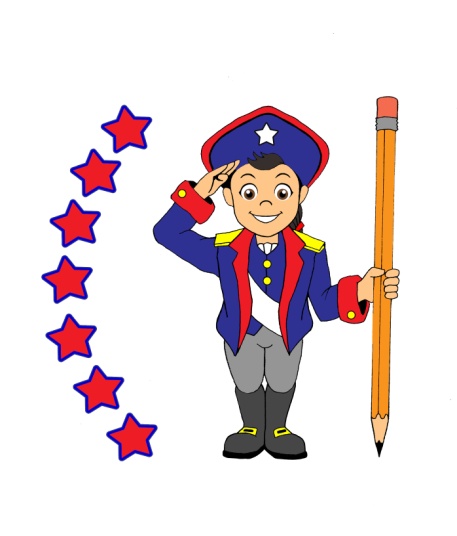 Fundraiser ProposalDate Submitted: _________________________		Group/Grade Level: _____________________ Head Teacher / Sponsor: __________________		Proposed Date: From: ____ / ____ / ______   	To: _____ /______ / ______	 Time (if applicable, for example a school dance) ____________ to ____________Selling price per item: $_____________		Items per student: _____________Total to be raised by student: $______________   	Number of students: _____________Company / Activity Title: ___________________________________________________________________Cost for Supplies (of applicable): $ ___________	    Total to be Collected: $ __________	Projected Profit: $__________ Description of Activity: ________________________________________________________________________________________________________________________________________________________________________________________________________________________________________________________________________________________________________________________________________________________________________________________________________________________________________________________________________________________________________________________Sponsor(s)__________________________________ 		_______ Approved		__________DeniedAdministratorNotes: ________________________________________________________________________________________________________________________________________________________________________________________________________________________________________________________________________________________________*Attention Sponsor: Once you have approval give a copy to Olga Hinojosa and get the accountability packet.